Personal Health Information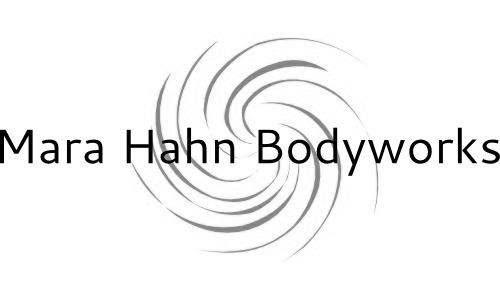 Please note:  Information provided assists the therapist in providing safe, effective treatment.  All information is kept in confidence, except as required by law, and written authorization is required prior to its release.Personal DataName:________________________________________________    Date:____________Address:______________________________________________	   Phone:__________City:______________________   State:_____________  Zip:____________Date od Birth:__________________  E-mail address:_____________________________Occupation_____________________  Referred by:______________________________Pirmary Care MD:______________________________  Phone:___________________Permission to consult with MD:  Yes_________________  No_________  please initialEmergency Contact:_____________________________  Phone:_________________Primary Complaint:_______________________________________________________Other concerns:__________________________________________________________Have you received treatment for this issue?  If so, what have you received? ________________________________________________________________________________________________________________________________________________Past Medical History:  (please include surgical history)  ________________________________________________________________________________________________________________________________________________________________________________________________________________________________________________________________________________________________Pain diagram: Please indicate where you are experiencing pain or discomfort. 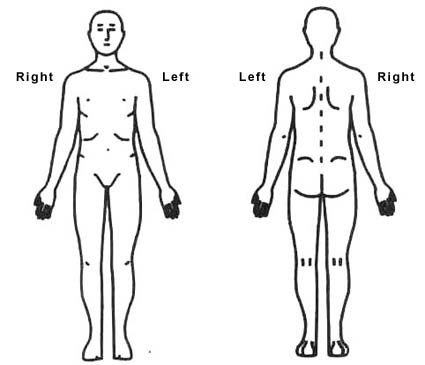 Medications:_____________________________________________________________________________________________________________________________________________________________________________________________________________Health HistoryMusculoskeletal                                  		Skinbone or joint disease:	_____________________	allergies:______________________tendinitis:_______________________________	rashes:________________________bursitis:_________________________________	althlete’s foot__________________fractures:________________________________	warts:_________________________surgeries:________________________________	bruise easily:___________________athritis:_________________________________	other:_________________________sprains/strains:____________________________spasms/cramps:___________________________	Digestive							constipation:___________________Cardio-vascular					IBS:__________________________heart condition:___________________________	other:_________________________stroke:__________________________________phlebitis:________________________________	Nervous Systemvaricose veins:___________________________	herpes/shingles:_________________high/low blood pressure____________________	numbness/tingling:______________lymphedema:_____________________________	fatigue:_______________________other:___________________________________	sleep issues:____________________							other:_________________________Respiratoryallergies:________________________________	Reproductivebreathing difficulties:______________________	pregnant?:______ due date_______asthma:_________________________________	PMS:________________________emphysema:_____________________________	menopause:___________________bronchitis:_______________________________	other:________________________sinus issues:______________________________other:___________________________________Other conditionscancer:_________________________________	diabetes______________________infectious diseases:_______________________	epilepsy:______________________depression:______________________________	addictions:_____________________Anything else you think I should know:__________________________________________________________________________________________________________________________________________________________________________________________________________________.I understand that 24 hour cancellation is required for missed sessions or I will incur a cancellation fee.  I have stated all medical conditions and will update therapist of any change to my health status.Signature_____________________________________  Date:___________________